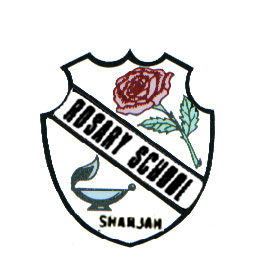                 Our Vision: Innovative education for a knowledge, pioneering, and global society.                                                     Department of English 2018-2019                                                         Comprehension –Unit: 4                                          Topic- Abunuwasi’s House [Student’s Book –Pages: 40& 41]Name ………………………………………   Grade: 4….  Roll.No……        Date:    /…/…. Read the story of Abunuwasi’s house Student’s Book page 40 , and answer the  questions :Ex.1  Choose the right answer and put a circle around it :-  1-The story was set in   _______________a) a city in Englandb) a town in Kenyac) a village in Africa2-Abunuwasi decided to live ____________________       a) downstairs       b) upstairs       c) on the roof3-The word knack in the first paragraph means ____________________the powerthe desirethe ability 4. Mallets in paragraph 5 means _____________________      a)  hammers      b)  knives.      c)  swords 5-The word hurriedly in the last paragraph is  a /an _____________        a) verb       b) adjective       c)  adverb        6-The verb  built  in the  second paragraph –First line  is ___________   a) past   b) present   c) future7-The pronoun he  in the second  paragraph , line 6,  refers to _________________the merchantAbunuwasiAbunuwasi’s friendEx 2.  Extended Response (Answer in complete sentences.) 8- Why do you think Abunuwasi wanted to sell the bottom part to the merchant?_________________________________________________________________________________________________________________________________________________________________________________________________________________________________9. How would you explain the description of Abunuwasi as cunning?  ____________________________________________________________________________________________________________________________________________________________________________________________________________________________________________________________________________________________________________10. Describe the merchant.______________________________________________________________________________________________________________________________________________________